3.-LUGAR DONDE SE UBICARÁ LA OCUPACIÓN:4.-MOTIVO Y DIRECCION DE LA OCUPACIÓN : ( Ejemplo: obras de reforma en calle…)5.-PERIODO DE OCUPACIÓN:6.-ELEMENTOS A INSTALAR:Por todo lo expuesto SOLICITO autorización para la Ocupación Temporal de la vía pública, conforme a lo señalado anteriormente y al croquis que se acompaña.SR. ALCALDE-PRESIDENTE DEL EXCMO. AYUNTAMIENTO DE DÚRCAL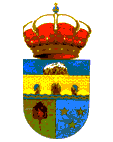 AYUNTAMIENTO DE                                    DÚRCALSOLICITUD DE AUTORIZACION PARAOCUPACION TEMPORALDE LA VÍA PÚBLICAOrdenanza Fiscal Reguladora (Tasa por ocupación de terrenos de uso público local) B.O.P. nº 242 de 21 de octubre de 2002.)Concejalía de Urbanismo del Ayuntamiento de Dúrcal, Plaza de España, 1, 18650 DURCAL (Granada)Tlno.:958780013 DIR 3 (L00180711) www.adurcal.com1.-DATOS DEL SOLICITANTE:D/Dª_______________________________________________________, con DNI,CIF nº_________________________Domicilio c/______________________________________________________ Población ________________________ C.P.________________ Provincia   ______________________ Tlf. __________________________________________   Notificación en papel   Notificación por medios electrónicos, mail __________________________________________________________(obligatorio para los sujetos establecidos en el art. 14.2 de la Ley 39/2015, de 1 de octubre, del P.A.C.A.P.):1.-DATOS DEL SOLICITANTE:D/Dª_______________________________________________________, con DNI,CIF nº_________________________Domicilio c/______________________________________________________ Población ________________________ C.P.________________ Provincia   ______________________ Tlf. __________________________________________   Notificación en papel   Notificación por medios electrónicos, mail __________________________________________________________(obligatorio para los sujetos establecidos en el art. 14.2 de la Ley 39/2015, de 1 de octubre, del P.A.C.A.P.):  2.-REPRESENTADO POR (en su caso): (si procede, según Art. 5 y 6 de la Ley 39/2015, de 1 de octubre, del P.A.C.A.P.)D/Dª_______________________________________________________, con DNI,CIF nº__________________________Domicilio c/ _________________________________________________________ Población ______________________ C.P.______________ Provincia _____________________________ Tlf. _______________________________________   Notificación por medios electrónicos, mail _____________________________________________________________________(obligatorio para los sujetos establecidos en el art. 14.2 de la Ley 39/2015, de 1 de octubre, del P.A.C.A.P.)*En todo caso, estarán obligados a relacionarse a través de medios electrónicos con las Administraciones Publicas para la realización de cualquier trámite de un procedimiento administrativos establecidos en el art.14.2 de la Ley 39/2015 de 1 de octubre, de procedimiento Administrativo Común de las Administraciones Publicas.  2.-REPRESENTADO POR (en su caso): (si procede, según Art. 5 y 6 de la Ley 39/2015, de 1 de octubre, del P.A.C.A.P.)D/Dª_______________________________________________________, con DNI,CIF nº__________________________Domicilio c/ _________________________________________________________ Población ______________________ C.P.______________ Provincia _____________________________ Tlf. _______________________________________   Notificación por medios electrónicos, mail _____________________________________________________________________(obligatorio para los sujetos establecidos en el art. 14.2 de la Ley 39/2015, de 1 de octubre, del P.A.C.A.P.)*En todo caso, estarán obligados a relacionarse a través de medios electrónicos con las Administraciones Publicas para la realización de cualquier trámite de un procedimiento administrativos establecidos en el art.14.2 de la Ley 39/2015 de 1 de octubre, de procedimiento Administrativo Común de las Administraciones Publicas.Fecha y hora INICIO MONTAJEPeriodo y horario de FUNCIONAMIENTOPeriodo:Horario:Fecha y hora FINAL-DESMONTAJE-a) CONTENEDORES HOMOLOGADOS_____________________ UNIDADESb) INSTALACIONES EN VÍAS PÚBLICAS_____________________M2.  (  ANDAMIOS      OTRAS INSTALACIONES )Deberá aportar croquis con la ubicación de la actividad y situación de los elementos a instalar   CONSENTIMIENTO Y DEBER DE INFORMAR A LOS INTERESADOS SOBRE PROTECCION DE DATOS      (De conformidad con lo dispuesto en la Ley Orgánica 3/2018 de 5 de diciembre de Protección de Datos de Carácter Personal) He sido informado de que esta Entidad va a tratar y guardar los datos aportados en la instancia y en la documentación que la acompaña para la realización de actuaciones administrativas.Responsable: Ayuntamiento de DúrcalFinalidad: Tramitar procedimientos actuaciones administrativas Legitimación: Cumplimiento de una misión realizada en interés público o en el ejercicio de poderes públicos otorgados a esta Entidad.Destinatarios: Se podrán ceder los datos a otras Administraciones Publicas y/o encargados de Tratamiento de Datos. No hay previsión de transferencias a terceros países.Derechos: Acceder, rectificar y suprimir los datos, así como otros derechos, tal y como se explica en la informacion adicional.Informacion adicional: https//adurcal.sedeelectronica.es/privacy   PRESTA SU CONSENTIMIENTO para que el Ayuntamiento de Dúrcal realice consultas de los datos del solicitante/representante a través de la plataforma de Intermediación de datos y otros servicios interoperables                 En    Dúrcal, a ___________ de__________________________ de   202____FDO. D/Dª___________________________________________________________________________